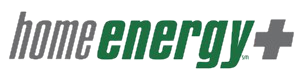 Program Service (check one)        Furnace Program            Water Conservation ProgramCustomer InformationCustomer InformationCustomer InformationCustomer InformationCustomer InformationDate of Manual Referral: WHEAP Worker’s Name: WHEAP Worker’s Name: WHEAP Agency/Tribe: WHEAP Agency/Tribe: Customer Name:  Customer Name:  Customer Name:  PID #:  PID #:  Customer Phone Number: Customer Phone Number: Alternate Phone Number:  Alternate Phone Number:  Alternate Phone Number:  House Number:                                                    Street:    Street:    Unit#:  City: Ownership verified? Is the home a rental?   Owner’s PID#:   Owner’s PID#:   Owner’s PID#:  Housing Type: Fuel Type: Heating System Type:Age of system: Age of system: TroubleshootingTroubleshootingTroubleshootingTroubleshootingTroubleshootingBrief description of reported problem: Brief description of reported problem: Brief description of reported problem: Brief description of reported problem: Brief description of reported problem: Is there a health and safety issue for the family? Is there a health and safety issue for the family? Is there a health and safety issue for the family? Is there a health and safety issue for the family? Is there a health and safety issue for the family? Is there moisture in the area where the system is? Is there a clear path to the heating system? Is there anything in the home that may prevent the contractor from assessing the heating system? Is there anything in the home that may prevent the contractor from assessing the heating system? Heating System Referrals:  Additional InformationHeating System Referrals:  Additional InformationHeating System Referrals:  Additional InformationDoes the home have backup heat?Type of secondary heat source:Are space heaters needed?Has breaker switch been reset?Have thermostat batteries been replaced? Is gas turned off to furnace? Is furnace under warranty?Are exhaust pipes covered with snow? How much bulk fuel is in tank?Additional WHEAP comments: Additional WHEAP comments: Additional WHEAP comments: Additional WX comments: Additional WX comments: Additional WX comments: 